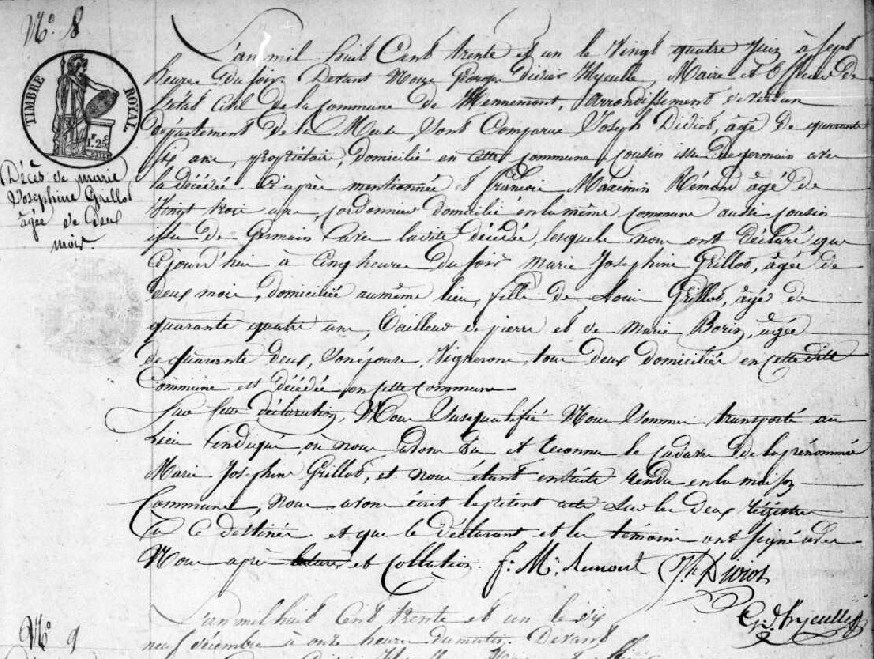 Death Record of Marie Josephine Grillot, daughter of Louis Grillot and Marie BorinSource: http://archives.meuse.fr	Etat Civil	Hennemont  2 E 250 (6)  1823-1832Births, Marriages, Deaths	Image 195/213